Voltage Drop Study – Sample Circuit Layout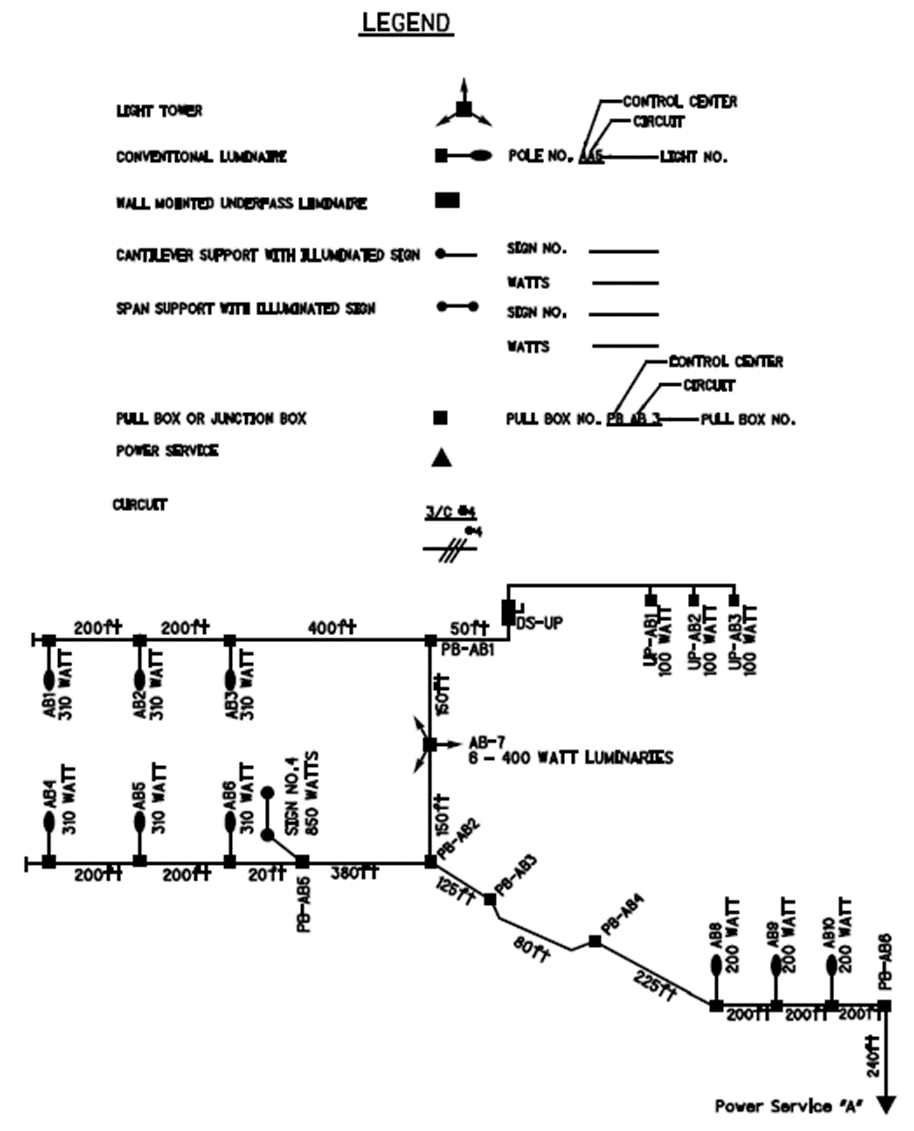 